Предмет8А8Б8ВисторияПовторить §27, даты и понятиябиология§ 36,37 читать, выполнить тест, прислать скрин-результат https://onlinetestpad.com/ru/testview/733373-kontrolnaya-rabota-po-biologii-na-temu-stroenie-funkcii-i-gigiena-pishhevarфизикаПар. 55 "Лампа накаливания..." и 56 "Короткое замыкание...", задачи:1. Нагревательную спираль какой длины нужно взять для электронагревательного прибора (плитки) из нихромовой проволоки сечением 0,09 кв. мм, чтобы при включении его в цепь с напряжением 220 В сила тока не превышала 1,5 А?2. Какое количество теплоты выделит за 10 с константановый проводник сопротивлением 40 Ом, если сила тока в цепи 2 А?3. Сравните две лампы (одна - 100 Вт, 220 В; другая - 60 Вт, 127 В) по производимому ими количеству теплоты в секунду. Сравните силу тока в них.4. Почему одноразовые плавкие предохранители делают из дорогих цветных сплавов, а не из дешёвого железа?Пар. 55 "Лампа накаливания..." и 56 "Короткое замыкание...", задачи:1. Нагревательную спираль какой длины нужно взять для электронагревательного прибора (плитки) из нихромовой проволоки сечением 0,09 кв. мм, чтобы при включении его в цепь с напряжением 220 В сила тока не превышала 1,5 А?2. Какое количество теплоты выделит за 10 с константановый проводник сопротивлением 40 Ом, если сила тока в цепи 2 А?3. Сравните две лампы (одна - 100 Вт, 220 В; другая - 60 Вт, 127 В) по производимому ими количеству теплоты в секунду. Сравните силу тока в них.4. Почему одноразовые плавкие предохранители делают из дорогих цветных сплавов, а не из дешёвого железа?литературастр.273- письменно ответить на вопросыписьменный ответ на вопрос 1) Удалось ли Н.В.Гоголю в повести "Тарас Бульба" показать лучшие черты народных героев? Какие эпизоды были, с точки зрения читателя, в этом смысле наиболее удачными?Английский язык (Люляева)задание от учителя на учи ру., слова модуля 6b., стр 92 упр 5Английский язык (Красикова)С.74 упр.2 (читать, переводить, определить кто эти люди)геометриявыполнить вариант контрольной работы на двойном листке бумагивыполнить карточку с контрольными заданиями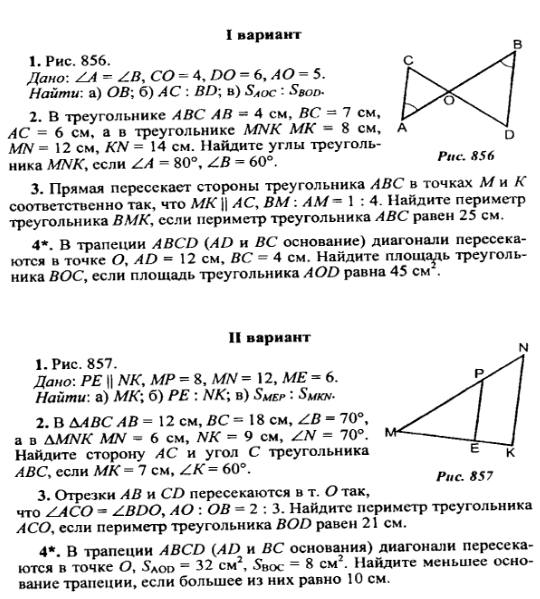 выполнить карточку с контрольными заданиямиинформатикаhttps://edu.skysmart.ru/student/kozepezevehttps://edu.skysmart.ru/student/kozepezevehttps://edu.skysmart.ru/student/kozepezeve